The Triumphal Entry Colouring Page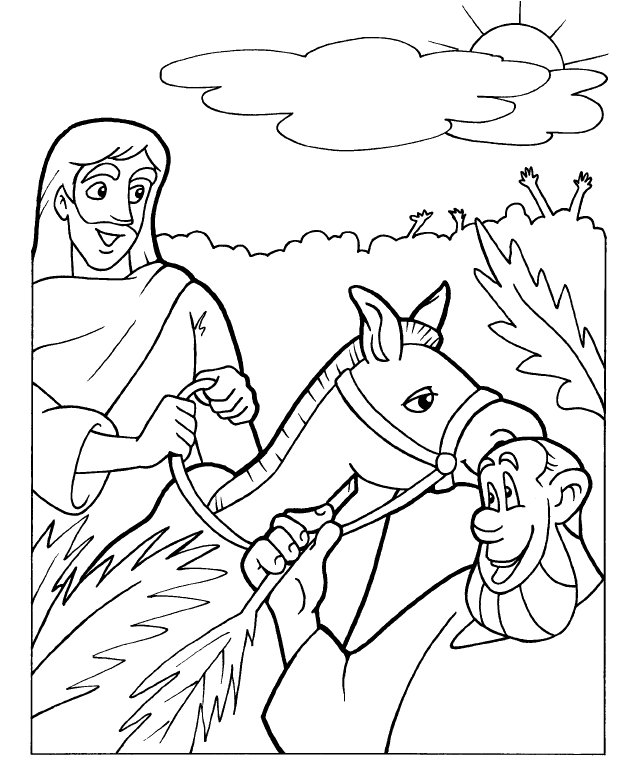 The Triumphal Entry